           Средно  училище „Никола Йонков Вапцаров”,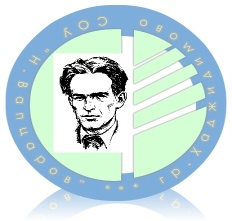  гр. Хаджидимово, обл. Благоевград                        тел. 0879 400 555                        e-mail: vaptsarov_hdm@abv.bgУтвърждавам:Директор – Вангелия ПетрелийскаГ Р А Ф И Кза провеждане на  родителски срещи	 за  IІ –ри  учебен срок на  учебна  2021-2022 година№КласИме и фамилия на кл.ръководителДен от седмицатаМясто на провеждане1I Таня Попова14.03; 12.05;1042II Елена Караянева14.03; 12.05;1033IIІ Татяна Близнакова14.03; 12.05;1024IV Пенка Райкова14.03; 12.05;2015V аМария Мамова14.03.; 06.06.;2056V бРумяна Кирова14.03.; 06.06.;2027VІ Димитър Парасков14.03.; 06.06.;2048VIІ Венета Вранчева14.03.; 06.06.;2039VIIІ Стефан Караянев14.05.; 06.06.;30510ІХ аВенета Атанасова14.03.; 06.06.;30211ІХ бКалинка Коричкова14.03.; 06.06.;30312X аАнета Воденичарова14.03.; 06.06.;40113X бВеличка Даскалова14.03.; 06.06.;30114XІ аМилена Шопова14.03.; 06.06.;40215XІ бМариана Гочева14.03.; 06.06.;40416ХІІ аВиолета Карамихалева14.03.; 25.04.;40517ХІІ бМария Терзиева14.03.; 25.04.;403